Glasgow Women’s Library Tillie Olsen Reading List Collection.Thanks so much for your donation. If you would like your name to appear on the plate at the front of your donated book, or if you’d like further information about the Tillie Olsen project, please complete both sides of the form below and insert it inside your donated book.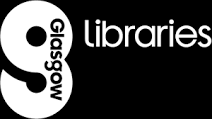 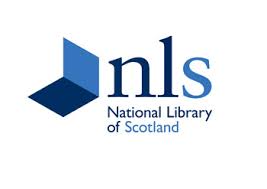 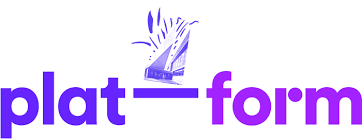 Glasgow Women’s Library Collections Donations Form   				Thank you for donating materials to the Glasgow Women’s Library collection.  We are solely reliant on donations and it is through the sheer generosity of our supporters that our collections have developed over the years.  Please note the following conditions of library collection donations. Women’s Library:reserves the right to accept or decline donations.reserves the right to dispose of or sell unwanted, damaged or duplicate materials.cannot guarantee that all donations will be added to the collection or remain there permanently.  only accepts donations on the understanding that they become property of  Women’s Library.  We request that donors provide contact details in case of queries about the donation.Name……………………………………………………………………………………….Address……………………………………………………………………………………Email……………………………………Telephone……………………………………I certify that I am the owner/I have the owner’s permission to donate all the items given and I understand that they will be accepted in accordance with  Women’s Library Donations Policy.Name (block capitals)…………………………………………………………………….Signature…….…………………………………………...………………………………..Date………………………………………………………………………………………...NameAddressPostcodeEmailPhoneTitle of book donatedAuthor of bookCost of bookPurchased fromI want to donate this book to the GWL Tillie Olsen Collection because…I would like my name to appear on the front plate of the book in the GWLYes           No